Tue 24/09/2019RBWM Trevelyan Middle Thu 26/09/2019RBWM Newlands Girls School Thu 26/09/2019RBWM Home Visit Fri 04/10/2019RBWM Manor Green School Tues 8/10/19RBWM St Edmund Campion Catholic Primary SchoolThurs 10/10/19RBWM Alwyn InfantThurs 10/10/19RBWM Court House SchoolThurs 10/10/19RBWM The Queen Anne Royal Free CE Controlled First SchoolThurs 10/10/19RBWM The Royal (Crown Aided) SchoolMon 14/10/19RBWM Trevelyan Middle Weds 16/10/19RBWM Hilltop First SchoolWeds 16/10/19RBWM Furze Platt Junior SchoolWeds 16/10/19RBWM HeathermountWeds 16/10/19RBWM Forest Bridge School Fri 18/10/19RBWM Claire's Court Girls (Visit first)Fri 18/10/19RBWM Claire's Court BoysMon 21/10/19RBWM Cookham Dean CE Primary SchoolMon 21/10/19RBWM Cookham Rise Primary SchoolMon 21/10/19RBWM Manor Green School (Special School)Tues 22/10/19RBWM Homer First SchoolTues 22/10/19RBWM Alexander First SchoolTues 22/10/19RBWM Lowbrook Primary AcademyThurs 24/10/19RBWM 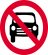 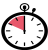 Fri 25/10/19RBWM Oakfield First SchoolFri 25/10/19RBWM Dedworth Green First SchoolMon 4/11/19RBWM St Georges Windsor CastleTues 5/11/19RBWM Upton HouseWeds 6/11/19RBWM Wraysbury Primary SchoolWeds 6/11/19RBWM Datchet St Mary's CE Primary AcademyWeds 6/11/19RBWM PapplewickThurs 7/11/19RBWM Wessex Primary School and Nurseryfri 8/11/19RBWM Kings House SchoolMon 11/11/19RBWM Braywick Court Free SchoolTues 12/11/19RBWM White Waltham CE AcademyWeds 13/11/19RBWM Eton Wick CE First SchoolWeds 13/11/19RBWM Eton Porny CE First SchoolWeds 13/11/19RBWM Eton EndThurs 14/11/19RBWM Holyport CE Primary SchoolThurs 14/11/19RBWM Boyne Hill CE Infant and NurseryThurs 21/11/19RBWM St Peters Middle Thurs 21/11/19RBWM Thurs 21/11/20RBWM Windsor Catch Up Clinic 3pm till 5pm Fri 22/11/19RBWM St PiransFri 22/11/19RBWM Manor Green School (Special School) 2nd doseMon 25/11/19RBWM Highfield Prep SchoolTues 26/11/19RBWM Kings Court First SchoolTues 26/11/19RBWM Marist PrepTues 26/11/19RBWM Herries SchoolFri 29/11/19RBWM St Francis Catholic Primary SchoolFri 29/11/19RBWM South Ascot Village SchoolFri 29/11/19RBWM Waltham St Lawrence Primary SchoolMon 2/12/19RBWM Burchetts Green CE Infants SchoolTues 3/12/19RBWM Furze Platt Infant SchoolTues 3/12/19RBWM Trinity St. Stephens CofE First School            Thurs 5/12/19RBWM Dedworth Middle Thurs 5/12/19RBWM All Saints Junior School Thurs 5/12/19RBWM Holy Trinity CE Primary School, CookhamFri 6/12/19RBWM St Edwards MiddleFri 6/12/19RBWM St Michael's CE Primary School, SunninghillFri 6/12/19RBWM Woodlands Park Primary SchoolTues 10/12/19RBWM Holy Trinity CE Primary School, SunningdaleTues 10/12/19RBWM Cheapside CE Primary SchoolTues 10/12/19RBWM Riverside Primary School and NurseryWeds 11/12/19RBWM Bisham CE Primary SchoolWeds 11/12/19RBWM Braywood CE First SchoolThurs 12/12/19RBWM St Luke's CE Primary SchoolThurs 12/12/20RBWM Windsor Catch Up Clinic 3pm till 5pm Fri 13/12/19RBWM Knowl Hill CE Primary SchoolMon 16/12/19RBWM Oldfield Primary SchoolMon 16/12/19RBWM St Edward's Catholic First SchoolThurs 19/12/19RBWM St Mary's Catholic Primary Academy